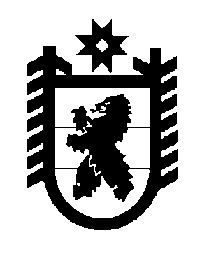 Российская Федерация Республика Карелия    ПРАВИТЕЛЬСТВО РЕСПУБЛИКИ КАРЕЛИЯПОСТАНОВЛЕНИЕот  18 мая 2015 года № 154-Пг. Петрозаводск О распределении на 2015 год субсидий бюджетам муниципальных образований на дорожную деятельность в рамках реализации мероприятий государственной программы Республики Карелия «Развитие транспортной системы в Республике Карелия 
на 2014-2020 годы»В соответствии со статьей 9 Закона Республики Карелия от 18 декабря 2014 года № 1851-ЗРК «О бюджете Республики Карелия на 2015 год и на плановый период 2016 и 2017 годов» Правительство Республики Карелия 
п о с т а н о в л я е т:Установить распределение на 2015 год субсидий бюджетам муниципальных образований на дорожную деятельность в рамках реализации мероприятий государственной программы Республики Карелия «Развитие транспортной системы в Республике Карелия на 2014-2020 годы»  согласно приложению.           Глава Республики  Карелия                       			      	        А.П. ХудилайненПриложениек постановлению ПравительстваРеспублики Карелия от 18 мая 2015 года № 154-ПРаспределение 
на 2015 год субсидий бюджетам муниципальных образований 
на дорожную деятельность в рамках реализации мероприятий государственной программы Республики Карелия 
«Развитие транспортной системы в Республике Карелия
на 2014-2020 годы»  ________________№п/пМуниципальное образованиеСумма (тыс. рублей)1.Петрозаводский городской округ23 000,0002.Сортавальское городское поселение16 000,0003.Идельское сельское поселение6 000,0004.Мийнальское сельское поселение2 337,0005.Паданское сельское поселение1 072,0006.Ругозерское сельское поселение696,0007.Куйтежское сельское поселение384,0008.Туксинское сельское поселение728,0009.Коверское сельское поселение936,00010.Деревянское сельское поселение955,00011.Эссойльское сельское поселение3 810,00012.Вяртсильское городское поселение82,000Всего56 000,000